               Муниципальное бюджетное общеобразовательное учреждение«Сегелярская начальная школа»05 апреля 2020г                                                                                                        №16                                                     Протокол педагогического совета «Электронное и дистанционное обучение в непрерывном обучении в школе»Председатель: Алиева З.Г.Секретарь: Алиев М.К.Присутствовали:  3Отсутствовали:  0Повестка дняВыполнение решений педагогического совета № 14Организация обучения с применением дистанционных технологий: принятие локального акта, разработка методических рекомендаций, организация контроля за выполнением учебного плана.Анализ работы за 3-ю четверть: участие во Всероссийской олимпиаде школьников, проведение предметных недель анализ успеваемости подготовка к промежуточной аттестации.  По вопросу № 1СЛУШАЛИ: Алиеву З.Г.- директора школы, которая отметила о ходе работы педагогического совета №14 и результаты с детальным анализом по классам.По решению педагогического совета находятся в работе темы для дальнейшего исполнения в течении учебного года.  ПРЕДЛОЖЕНО:1.Считать решение №14 педагогического совета №14 выполненным в полном объёме.2.Продолжить работу по выполнению педагогического совета № 14.ГОЛОСОВАЛИ:«за» –  3«против» – 0«воздержались» – 0РЕШИЛИ: 1.Считать решение №14 педагогического совета №14 выполненным в полном объёме.2.Продолжить работу по выполнению педагогического совета № 14.По вопросу № 2СЛУШАЛИ: Алиеву З.Г., директора школы, который сообщил, что в соответствии с распоряжением Комитета по образованию в соответствии с Указом Главы Республики Дагестан № 17 от 18 марта 2020 г. «О введении режима повышенной готовности» и    « О проведении противоэпидемических  мероприятий»  очная форма обучения приостанавливается с 01.04.2020 по 07.04.2020г. Обучение будет проводиться с использованием дистанционных технологий. В школе был разработан локальный акт – положение об организации дистанционного обучения.ПРЕДЛОЖЕНО:Согласовать положение об организации дистанционного обучения.Ознакомить участников образовательного процесса с положением об организации дистанционного обучения, разместив его на официальном сайте школы.ГОЛОСОВАЛИ:«за» –   3«против» 0«воздержались» 0РЕШИЛИ:Согласовать положение об организации дистанционного обучения.Ознакомить участников образовательного процесса с положением об организации дистанционного обучения.СЛУШАЛИ:Алиева З.Г., директора школы по информационным технологиям, который рассказала, что в школе в   кабинете установлено некоторые необходимое оборудование для организации обучения с применением дистанционных технологий. Однако на случай форс-мажорных обстоятельств необходимо сообщить адрес электронной почты, чтобы домашние задания, обучающиеся могли высылать и на личные адреса электронной почты учителей.ПРЕДЛОЖЕНО:Сформировать базу данных педагогов с указанием электронной почты.ГОЛОСОВАЛИ:«за» –  3«против» –0«воздержались» – 0РЕШИЛИ:Сформировать базу данных педагогов с указанием электронной почты.СЛУШАЛИ:Алиева З.Г.,   директора школы, которая предложила вести обучение во время карантина по классической форме дистанционного обучения с использованием дистанционных онлайн-ресурсов. Рекомендовано воздержаться от необоснованной оценки работ обучающихся, особенно в младших классах, где ИКТ-компетенции еще не сформированы. Контроль за организацией обучения с использованием дистанционных технологий будет идти с помощью GOOGLE-таблицы. Принципы работы с таблицей были объяснены. При оценивании работ, обучающихся необходимо руководствоваться правилами, утвержденными в положении о нормах оценивания по предметам.ПРЕДЛОЖЕНО:Организовать классическую форму дистанционного обучения с использованием онлайн-ресурсов.Контролировать своевременность выдачи домашнего задания и не превышать нормы СанПиН по объему домашнего задания.Текущий контроль вести в соответствии с положением о нормах оценивания по предметам.Скорректировать формы итогового контроля.Провести корректировку рабочих программ в части форм обучения.ГОЛОСОВАЛИ:«за» – 3«против» – 0«воздержались» –  0РЕШИЛИ:Организовать классическую форму дистанционного обучения с использованием онлайн-ресурсов.Контролировать своевременность выдачи домашнего задания и не превышать нормы СанПиН по объему домашнего задания.Текущий контроль вести в соответствии с положением о нормах оценивания по предметам.Скорректировать формы итогового контроля.Провести корректировку рабочих программ в части форм текущего и промежуточного контроля.По вопросу № 3СЛУШАЛИ: Алиева З.Г.,   директора школы, которая провела анализ работы учителей всех уровней, а также подвела итог результативности участия в муниципальном этапе Всероссийской олимпиады школьников. Учащиеся МБОУ «Сегелярская начальная школа» с 1-го_ по 3-й класс не принимали ни одно участие районных предметных олимпиадах: по русскому языку, математике и английскому языку.ПРЕДЛОЖЕНО:Провести меры по участию в общеобразовательной организации в муниципальном этапе олимпиады. Продолжить системную работу по подготовке обучающихся к Всероссийской олимпиаде школьников.ГОЛОСОВАЛИ:«за» –_ 3«против» – 0                                                                                                                                                   «воздержались» – 0                                                                                                                      РЕШИЛИ:Провести меры по участию в общеобразовательной организации в муниципальном этапе олимпиады. Продолжить системную работу по подготовке обучающихся к Всероссийской олимпиаде школьников.СЛУШАЛИ:Алиеву З.Г. председателя ШМО, которая рассказала о предметных неделях, проведенных в 3-й четверти. Это неделя начальной школы. Предметные недели были проведены в указанные сроки согласно утвержденному плану. При подготовке мероприятий и творческих заданий учитывались возрастные особенности детей. Каждое мероприятие было нацелено на реализацию поставленных задач. Самые активные участники предметных недель среди обучающихся получили памятные призы и грамоты.ПРЕДЛОЖЕНО:Проанализировать результаты предметных недель на заседаниях ШМО с целью планирования работы на следующий учебный год.Привлекать учеников, которые показали высокую мотивацию к изучению предметов, к участию в олимпиадах, конкурсах.ГОЛОСОВАЛИ:«за» – 3«против» – 0«воздержались» – 0РЕШИЛИ:Проанализировать результаты предметных недель на заседаниях ШМО с целью планирования работы на следующий учебный год.Привлекать учеников, которые показали высокую мотивацию к изучению предметов, к участию в олимпиадах, конкурсах.СЛУШАЛИ: Алиеву З.Г., заместителя директора по УВР, которая подвела итоги 3-й четверти. Данные по отличникам и неуспевающим представлены в таблице.ПРЕДЛОЖЕНО:Усилить контроль за организацией и проведением индивидуальной работы с неуспевающими учащимися с целью недопущения неудовлетворительных результатов по предметам в 4-й четверти. Директора школы Алиева З.Г. составить план посещения уроков в 3 классах в 4-й четверти.Рекомендовать учителям   Алиеву М.К. и Абдурахмановой З.С. обеспечить индивидуальный и дифференцированный подход при организации работы в                3 классе.  Классным руководителям проинформировать родителей об итогах 3-й четверти. Информировать своевременно родителей об успехах и пробелах в знаниях обучающихся.  ГОЛОСОВАЛИ:«за» – 5«против» – 0«воздержались» – 0РЕШИЛИ:Усилить контроль за организацией и проведением индивидуальной работы с неуспевающими учащимися с целью недопущения неудовлетворительных результатов по предметам в 4-й четверти. Директора школы Алиева З.Г. составить план посещения уроков в 3 классах в 4-й четверти.Рекомендовать учителям   Алиеву М.К. и Абдурахмановой З.С.  обеспечить индивидуальный и дифференцированный подход при организации работы в                3 классе.  Классным руководителям проинформировать родителей об итогах 3-й четверти. Информировать своевременно родителей об успехах и пробелах в знаниях обучающихся.СЛУШАЛИ:Алиевой З.Г. директор школы, которая рассказала о подготовке к промежуточной аттестации за учебный год.ПРЕДЛОЖЕНО:Утвердить сроки, формы и порядок проведения промежуточной аттестации с18.04.2020г по 26.05.2020г:-2-3 классах- контрольные работы по русскому языку и математике.ГОЛОСОВАЛИ:«за» – единогласно«против» – нет«воздержались» – нет РЕШИЛИ:Утвердить сроки, формы и порядок проведения промежуточной аттестации с 07.04.2020г. по 26.05.2020г:2-3 классы контрольные работы по русскому языку и математике;Решения по итогам педагогического совета № _16 Считать решение педагогического совета №14 выполненным в не полном объёме. Продолжить работу по выполнению решений педагогического совета № 14.Согласовать положение об организации дистанционного обучения.Ознакомить участников образовательного процесса с положением об организации дистанционного обучения.Организовать классическую форму дистанционного обучения с использованием онлайн-ресурсов.Контролировать своевременность выдачи домашнего задания и не превышать нормы СанПиН по объему домашнего задания.Текущий контроль вести в соответствии с положением о нормах оценивания по предметам.Скорректировать формы итогового контроля.Провести корректировку рабочих программ в части форм текущего ипромежуточного контроля.Провести анализ результативности участия общеобразовательной организации в муниципальном этапе олимпиады на ШМО. Принять меры по совершенствованию работы с одаренными детьми и повышению уровня подготовки участников олимпиады, изучив опыт других регионов, используя современные технологии по подготовке к Всероссийской олимпиаде школьников,Продолжить системную работу по подготовке обучающихся к Всероссийскойолимпиаде школьников.Проводить систематически дифференцированную работу на уроках и внеурочных занятиях с одаренными детьми, способствовать развитию эрудиции и логики, творческих способностей учащихся.Проанализировать результаты предметных недель на заседаниях ШМО с целью планирования работы на следующий учебный год.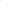 Привлекать учеников, которые показали высокую мотивацию к изучению предметов, к участию в олимпиадах, конкурсах.Усилить контроль за организацией и проведением индивидуальной работы с неуспевающими учащимися с целью недопущения неудовлетворительных результатов по предметам в 4-й четверти.Директора школы Алиевой З.Г. составить план посещения уроков в 3 классе в 4-й четверти.Рекомендовать учителям: Алиеву МК. и Абдурахмановой З.С. обеспечить индивидуальный и дифференцированный подход при организации работы в 3классе,Классным руководителям проинформировать родителей об итогах 3-й четверти. Информировать своевременно родителей об успехах и пробелах в знаниях обучающихся,Утвердить сроки, формы и порядок проведения промежуточной аттестации с07.04.2020г по 26.05.2020г; контрольные работы в 2—3 классах поРусскому языку и математике.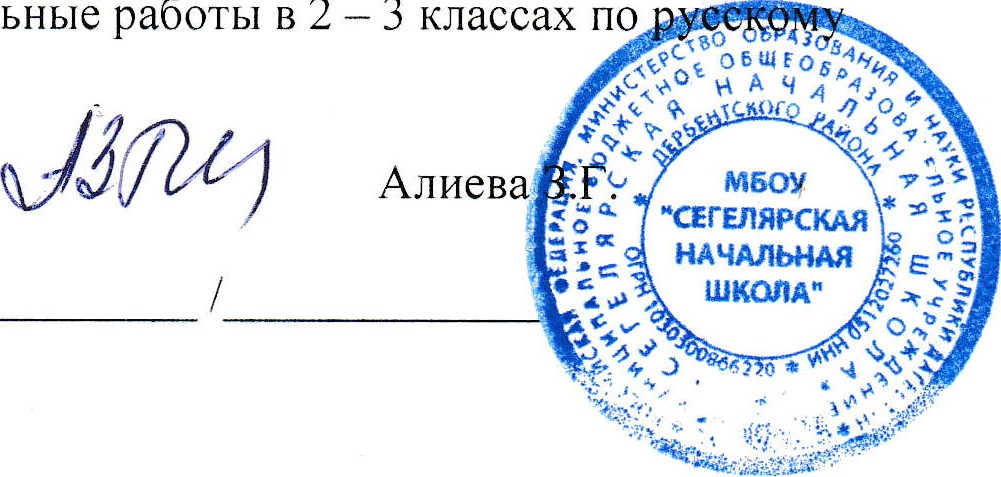 Председатель педагогического советаСекретарь педагогического совета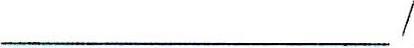 КлассОбучающиеся, которые окончили четверть на «5»Обучающиеся, которые имеют«2» за четверть, предмет2 класс Шахмарданова Айзанат3 класс                                  Магомедова Асият                                                  Шахмарданова Динара                                                                            